
Formulaire de mise en candidature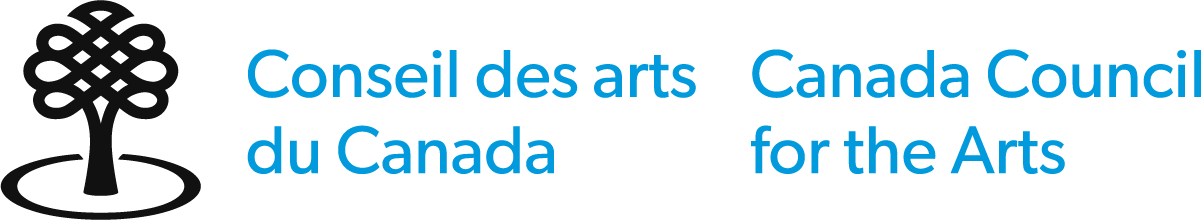 Prix littéraires Canada-Japon Pour les livres publiés entre le 1er mai 2018 et le 30 avril 2020. Complétez un formulaire pour chacun des livres soumis.Nom de l’éditeur 	DistributeurNom et poste de la personne-ressourceAdresse de l’éditeurTéléphone (préciser)	Téléphone (préciser)Courriel		Site webNom de l’auteur ou du traducteurAdresseCitoyenneté		TéléphoneCourriel	Site webDocumentation d’appuiConsentement – Documentation d’appuiConformément aux lois sur le droit d’auteur et à la politique de conservation du Conseil des arts du Canada, la documentation d’appui soumise sera remise sous forme de don. Ces dons peuvent être envoyés à l’étranger dans des bibliothèques et des écoles de pays en voie de développement ou remis à des bibliothèques, des écoles, des centres communautaires et des archives au Canada. Veuillez noter que les lois canadiennes de protection des droits d’auteur pourraient ne pas s’appliquer dans les pays étrangers où aucun traité n’a été mis en place.Je consens à ce que ma documentation d’appui soit donnée à un organisme sans but lucratif. Si vous choisissez non, vos documents d'appui seront détruits conformément à la politique de conservation du Conseil des arts.☐ Oui, j’accepte que ma documentation d’appui soit remise à un organisme à but non lucratif. ☐ Non, je demande que le Conseil des arts détruise ma documentation à la suite de l’évaluation.Documentation d’appuiVeuillez envoyer 5 exemplaires de chaque titre admissible. Pour la catégorie traduction, envoyez également 2 exemplaires de chaque œuvre dans sa langue originale (japonais).Veuillez utiliser le code suivant pour indiquer la catégorie : R – romans et nouvelles; E – essais; 
P – poésie; TH – théâtre; TR – traduction. Déclaration Pour être admissible, vous devez confirmer tous les énoncés suivants :J’ai lu attentivement les critères d’admissibilité à ce prix, qui sont énoncés dans les lignes directrices, et l’auteur (les auteurs), le (les) traducteur(s) et le (les) livre(s) y satisfait/satisfont.Je comprends qu’il nous incombe de nous informer nous-mêmes de toutes les responsabilités déontologiques et légales pouvant s’appliquer, ainsi que les protocoles appropriés sur la propriété linguistique ou intellectuelle culturelle, s’il en est, et de les assumer. Je confirme que mon organisme rémunère les écrivains, les illustrateurs, les traducteurs et les autres détenteurs de droits d’auteur en leur versant des honoraires ou des redevances conformément aux normes de la pratique artistique ou du secteur.Je confirme que mon organisme a respecté toutes ses obligations contractuelles en ce qui concerne le versement de droits d’auteur.Je confirme que les écrivains n’ont pas contribué à acquitter les frais de publication de leurs œuvres (ce qui comprend l’obligation de l’écrivain d’acheter un nombre donné d’exemplaires de son livre).Je m’engage à offrir des conditions de travail sécuritaires et à favoriser un milieu de travail exempt de discrimination, de harcèlement et d’inconduite sexuelle.Je confirme que mon organisme se conforme à toutes les lois municipales, provinciales ou territoriales applicables, y compris, mais sans s’y limiter, celles qui ont trait aux normes en matière d’emploi, à la santé et sécurité au travail et aux droits de la personne.Je comprends que je ne peux recevoir l’argent du fonds jusqu'à ce que tous les rapports finaux qui auraient dû être remis pour les subventions et les prix du Conseil des arts aient été soumis et approuvés.J’accepte les conditions du prix et je conviens de respecter la décision du Conseil des arts.Je sais que le Conseil des arts est assujetti à la Lois sur l'accès à l'information et sur la protection des renseignements personnels.J’ai l’autorisation de signer la mise en candidature au nom de l'organisme.  Je confirme : que je suis d’accord avec les déclarations ci-dessusqu’à ma connaissance, les déclarations contenues dans ma demande sont exactes et complètes.Nom	DateLes données personnelles recueillies dans ce formulaire sont conservées dans le fichier de renseignements personnels CAC ART 202. PROTÉGÉS UNE FOIS REMPLI Liste de vérificationUtiliser cette liste pour confirmer que vous avez rempli toutes les sections pertinentes du formulaire et joint toute la documentation d’appui requise. Formulaire(s) complété(s) – un formulaire pour chaque titre admissibleNom de l’éditeurNom de l’auteur ou du traducteurConsentement – Documentation d’appuiTitre du livreDéclaration Envoyer votre formulaire de demande rempli en 1 pièce jointe par courriel à prix-canadajapon@conseildesarts.ca au plus tard à 23 h 59 (heure locale) le jour de la date limite.La taille maximale du fichier doit être de 25Mo.Si vous ne recevez pas un courriel dans les prochaines 48 heures, veuillez nous contacter. Documentation d’appui5 exemplaires de chaque titre admissible. Pour la catégorie traduction, 2 exemplaires de chaque œuvre dans sa langue originale (japonais)Les livres doivent porter le cachet postal de la date limite ou d’une date antérieure. Envoyer vos livres à l’adresse suivante : par la poste : 	par messagerie :Prix	PrixConseil des arts du Canada 	Conseil des arts du Canada150, rue Elgin, C.P. 1047	150, rue Elgin, 2e étageOttawa (Ontario) K1P 5V8	Ottawa (Ontario) K2P 1L4Les mises en candidature incomplètes ou tardives ne seront pas évaluées.TitreCatégorie*Date de publication(mois/année)